     Автор: Я. Иван 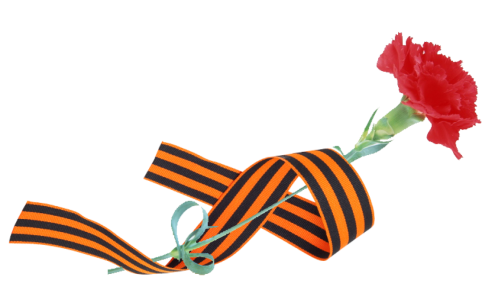      6 класс «К» (кадетский)      ГБОУ Школа №1434 г. Москва           «Раменки»ДЕТЯМ ВОЙНЫИ не измерить сколько горя На вас свалила та войнаЗа что такая злая доля?!Ведь жизнь лишь только начата.Окопы, пушки и снаряды,Без края череда потерь.Вы повзрослели слишком рано,Смотря на слезы матерей.Не в силах мы вернуть утрату:Беспечность, радость, детский смех.Примите вы от нас в наградуПоклон и пожелание долгих лет.